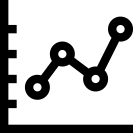 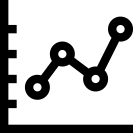 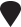 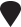 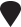 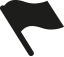 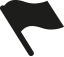 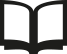 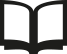 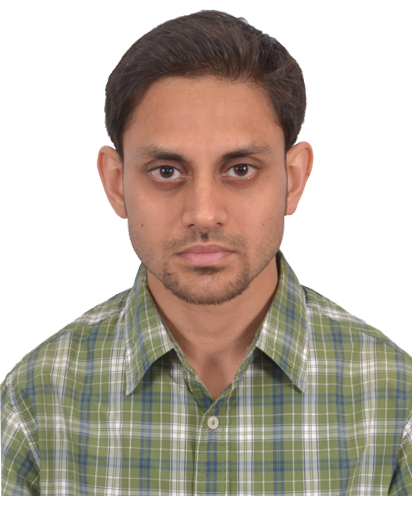 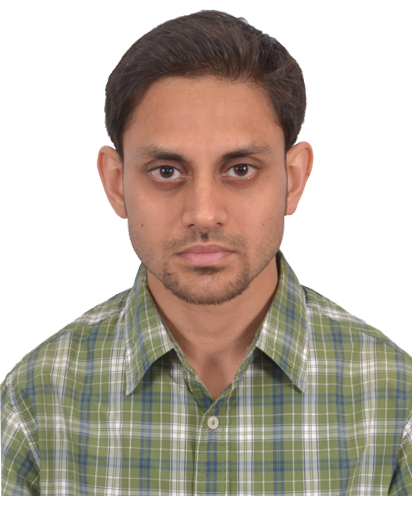 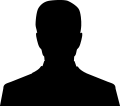 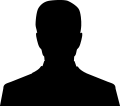 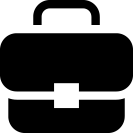 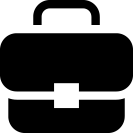 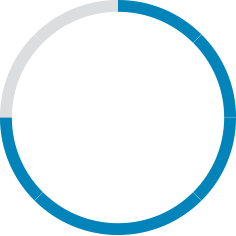 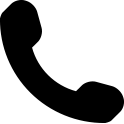 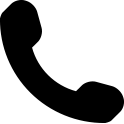 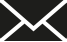 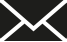 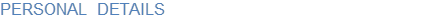 Father: Late Parimal Chandra Dey;Mother: Smt. Dipali Dey;Sex: Male;Marital Status: Unmarried;Religion: Hinduism;Mother Tongue: Bengali;Date of Birth: 4th August, 1985;Hobbies: Writing, Travelling, Music, Gaming, Technology, Watching Documentaries, Knowledge, Biology etc.JOB OBJECTIVESharing knowledge has always been my favorite pastime so taking up this as my profession will certainly bring out the best in me. DECLARATION:              I, hereby, declare that the information furnished above is true to the best of my knowledge.               Place:  Guwahati- ASSAM, INDIA                                                                         Yours faithfully,                   Date: 10th of October, 2016.                                                                                                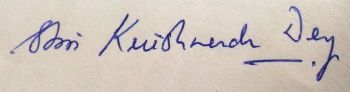                                                                                                                                                 (KRISHNENDU DEY)                                                                                                                                                                                                                                                                              